Zover mogelijk in te vullen door de ouders en voor opgave meenemen naar het betreffende locatiesecretariaatDopeling: 					meisje		 jongen (aankruisen wat van toepassing is)doopnamen					roepnaam 					achternaam				geboortedatum										geboorteplaats	……	doopdatum										plaats/kerk: dooppastor:		.……			Vader: roep- en achternaam	doopnamen				......geboren op:			......					te: ……Moeder: roep- en meisjesachternaam 	.doopnamen	:			......geboren op:			...…				  te:……Hebt u er bezwaar tegen dat dit doopsel voor publicatie vrijgegeven wordt in de parochie?Ja		NeenHandtekening voor toestemming: ………………………………………………..Huwelijksdatum ouders (indien van toepassing): burgerlijk huw. op:									.in gemeente:............Kerkelijke inzegening op:							.in parochie:………			 		te...Adres ouders: straat én postcode  …........		Telefoon ouders: 	...... 						Mobiele nummer e-mailadres (duidelijk in blokletters s.v.p):	Meegedaan doopvoorbereiding op:		Peter:	roep- en achternaam			……Meter:	roep- en achternaam			……Maakt eigen doopboekje 			Ja		Neen		(aankruisen wat van toepassing is)Verwachte aantal mensen dat bij de doop aanwezig zal zijn: …         waarvan kinderen: …..Vergoeding (contant): € 45,-- per kas op het secretariaat.Hierbij is een handje en oorkonde inbegrepen. Ouders zorgen zelf voor een doopkaars.Betaald: (in te vullen door secretariaat) Ja		Neen  AANMELDINGSFORMULIER  VOOR EEN DOOP    RK Parochie Heilige Augustinus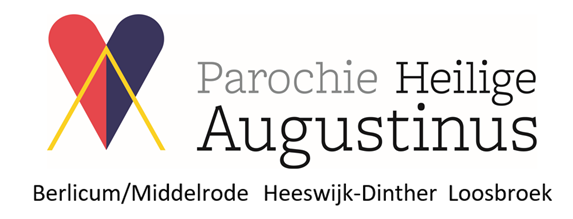 